ATTACHMENT 6 AFFILIATED PARTIES FORMMassachusetts Department of Public Health Determination of Need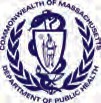 Version:DRAFT 3-15-17Affiliated PartiesDRAFTApplication Number: Applicant  Information	Applicant Name:Contact Person:Phone: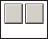 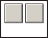 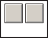 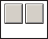 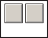 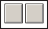 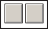 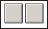 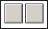 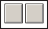 Affiliated Parties	South Shore Health System, Inc.	Page 1 of 2This document is ready to file:			 Date/time Stamp: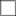 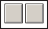 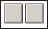 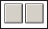 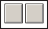 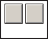 Affiliated Parties	South Shore Health System, Inc.	Page 2 of 2Affiliated PartiesAffiliated PartiesAffiliated PartiesAffiliated PartiesAffiliated PartiesAffiliated PartiesAffiliated PartiesAffiliated PartiesAffiliated PartiesAffiliated PartiesAffiliated PartiesAffiliated PartiesAffiliated PartiesAffiliated Parties1.9 Affiliated Parties:List all officers, members of the board of directors, trustees, stockholders, partners, and other Persons who have an equity or otherwise controlling interest in the application.1.9 Affiliated Parties:List all officers, members of the board of directors, trustees, stockholders, partners, and other Persons who have an equity or otherwise controlling interest in the application.1.9 Affiliated Parties:List all officers, members of the board of directors, trustees, stockholders, partners, and other Persons who have an equity or otherwise controlling interest in the application.1.9 Affiliated Parties:List all officers, members of the board of directors, trustees, stockholders, partners, and other Persons who have an equity or otherwise controlling interest in the application.1.9 Affiliated Parties:List all officers, members of the board of directors, trustees, stockholders, partners, and other Persons who have an equity or otherwise controlling interest in the application.1.9 Affiliated Parties:List all officers, members of the board of directors, trustees, stockholders, partners, and other Persons who have an equity or otherwise controlling interest in the application.1.9 Affiliated Parties:List all officers, members of the board of directors, trustees, stockholders, partners, and other Persons who have an equity or otherwise controlling interest in the application.1.9 Affiliated Parties:List all officers, members of the board of directors, trustees, stockholders, partners, and other Persons who have an equity or otherwise controlling interest in the application.1.9 Affiliated Parties:List all officers, members of the board of directors, trustees, stockholders, partners, and other Persons who have an equity or otherwise controlling interest in the application.1.9 Affiliated Parties:List all officers, members of the board of directors, trustees, stockholders, partners, and other Persons who have an equity or otherwise controlling interest in the application.1.9 Affiliated Parties:List all officers, members of the board of directors, trustees, stockholders, partners, and other Persons who have an equity or otherwise controlling interest in the application.1.9 Affiliated Parties:List all officers, members of the board of directors, trustees, stockholders, partners, and other Persons who have an equity or otherwise controlling interest in the application.1.9 Affiliated Parties:List all officers, members of the board of directors, trustees, stockholders, partners, and other Persons who have an equity or otherwise controlling interest in the application.1.9 Affiliated Parties:List all officers, members of the board of directors, trustees, stockholders, partners, and other Persons who have an equity or otherwise controlling interest in the application.Add/ Del RowsAdd/ Del RowsName (Last)Name (First)Mailing AddressCityStateAffiliationPosition with affiliated entity(or with Applicant)Stock, shares, or partnershipPercent Equity(numbers only)Convictions or     violationsList other health care facilities affiliated withBusiness relationship with Applicant+-AyersMichael55 Fogg RoadWeymouthMASouth Shore HealthMember, Board of Directors, Chair, Provider CouncilNoSouth Shore OrthopedicsYes+-BeckerPaula6 Pinckney StreetBostonMAFil-Tech, Inc. & Cold Springs R&DMember, Board of DirectorsNoNo+-CampbellJustin55 Fogg RoadWeymouthMASouth Shore Radiology AssociatesPresident, Medical StaffNoNo+-CocoStephen55 Fogg RoadWeymouthMASouth Shore HealthTreasurer, Board of Directors SVP/Chief Financial OfficerNoNo+-DeverKimberly55 Fogg RoeadWeymouthMASouth Shore HealthMember, Board of Directors, Chief, OB/GYNNoNo+-DriscollJoseph55 Fogg RoadWeymouthMASouth Shore HealthGeneral CounselNoNo+-EssenfeldEllenPO Box 659HinghamMAWillow Family Office ServicesMember, Board of DirectorsNoNo+-GarveyHelen288 Union StreetRocklandMARockland Trust CompanyMember, Board of DirectorsNoNo+-KirklandKenneth10 Forbes Road WestBraintreeMACitrin CoopermanChair, Board of DirectorsNoNo+-McKimAlan42 Longwater Dr.NorwellMAClean Harbors, Inc.Member, Board of DirectorsNoNo+-McCarthyThomas10 Forbes Road WestBraintreeMAKAF Financial AdvisorsMember, Board of DirectorsNoNo+-OddleifsonChris288 Union StreetRocklandMARockland Trust CompanyMember, Board of DirectorsNoNoAdd/ Del RowsAdd/ Del RowsName (Last)Name (First)Mailing AddressCityStateAffiliationPosition with affiliated entity(or with Applicant)Stock, shares, or partnershipPercent Equity(numbers only)Convictions or     violationsList other health care facilities affiliated withBusiness relationship with Applicant+-O'LearyPamela1530 Main StreetWeymouthMASouth Shore BankVice-Chair, Board of DirectorsNoNo+-PineauRobert775 Pleasant Street, Suite 1WeymouthMAElectro Switch CorporationMember, Board of DirectorsNoNo+-SheehanMichael55 Cambridge Parkway, Suite 200CambridgeMAAllied SportsMember, Board of DirectorsNoNo+-SmithAllen55 Fogg RoadWeymouthMASouth Shore HealthPresident/CEONoNo+-ThompsonLinda100 William T. Morrissey BlvdBostonMAUniversity of Massachusetts BostonMember, Board of DirectorsNoNo+-WalshLisa1 Technology PlaceRocklandMAEMD Serono, Inc.Member, Board of DirectorsNoNo+-WatanabePaul100 William T. Morrissey BlvdBostonMAUniversity of Massachusetts BostonMember, Board of DirectorsNoNo+-MA+-MA+-MADocument Ready for FilingWhen document is complete click on "document is ready to file". This will lock in the responses and date and time stamp the form. To make changes to the document un-check the "document is ready to file" box.Edit document then lock file and submit Keep a copy for your records. Click on the "Save" button at the bottom of the page.To submit the application electronically, click on the"E-mail submission to Determination of Need" button.